                                    Krishna University, Machilipatnam                           BA/BSc/ B Com/ BBA/ BCA Degree   2020 – 21                                                    SEMESTER IIPaper I:  English Praxis Course IIA Course in Reading & Writing SkillsTime:  3 Hrs                                Model Question Paper                  Max Marks: 75    SECTION AAnswer any Five questions:                                                                            5x5 = 25 marks1. Elaborate on any two ways of avoiding foolish opinions as per Bertrand Russell.2. Mansfield compares the doll’s house with the Burnell’s family home. Discuss.3.  What message does Shelley convey in his “Ode to the West Wind”?      4. Explain why Mr. and Mrs. Nightingale considered nursing profession an      unsuitable career for Florence.     5. Why do fishermen consider the sea as their mother in the poem “Coromandel            Fishers”?6.  Write a letter to the Municipal Commissioner regarding the need of growing more         trees in the town.7. Expand the idea, “A Stitch in Time saves Nine.”8. Describe the climax of the story, “The Astrologer’s Day.”SECTION BAnswer the following questions. Each question carries 10 marks:       5x10 = 50 marks9. A. Discuss the methods in overcoming  self-esteem suggested by Bertrand Russell in his            article  “How to Avoid Foolish Opinions”.                                                                   Or       B. Summarise the poem, “Upagupta.”10. Write a curriculum vitae and a cover letter in response to the advertisement below: 				 		   Wanted Secretary __ Shorthand with good command over English, Computer M.s office and Internet – Hard working and self – motivated. Apply within ten days through proper C.V to B. Sai Kumar, CA, Apurva Enclave. Habsiguda, Hyderabad 500057.OR          Prepare an agenda and minutes informing the holding of Board of Directors            meeting of a company regarding a new project to be taken up.12. Write an email letter to you librarian – requesting her to renew the date of the books            you have borrowed as you are unable to travel to college.OR       Expand the idea of the proverb, ‘Make hay while the sun shines.’13. Read the following passage and make notes:                                          		Naval architects never claim that a ship is unsinkable, but the sinking of the passenger-and-car ferry Estonia in the Baltic surely should have never have happened. It was well designed and carefully maintained. It carried the proper number of lifeboats. It had been thoroughly inspected the day of its fatal voyage. Yet hours later, The Estonia rolled over and sank in a cold, stormy night. It went down so quickly that most of those on board, caught in their dark, flooding cabins, had no chance to save themselves: Of those who managed to scramble overboard, only 139 survived. The rest died of hypothermia before the rescuers could pluck them from the cold sea. The final death toll amounted to 912 souls. However, there were an unpleasant number of questions about why The Estonia sank and why so many survivors were men in the prime of life, while most of the dead were women, children and the elderly.ORChoose the correct Collocation in the following sentences.My son does/makes his homework after dinner.He got into a quick/fast train.Please have/take the drink.We took/made a break as we were tired.You have to hold/keep your promise.The students should write/take notes.He is making/doing good progress in his studies.My mother prepares/does the cooking.I ran to catch/hold the bus.My father got/had angry with me.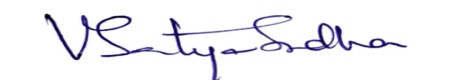 Dr. V Satya SudhaChairperson, BoS, KRU